2023年　　月　　日越谷校舎学生委員会校舎責任者　殿越谷校舎学友会会長　殿2023年度　団体（設立・継続）願一般的な感染対策を講じて活動を行うことを遵守したうえで、以下のとおり団体設立・継続をいたします。ご了承いただきますよう、お願いいたします。団体名団体名主たる活動内容主たる活動内容代表者氏名代表者氏名学籍番号学籍番号代表者氏名代表者氏名連 絡 先連 絡 先副代表者氏名副代表者氏名学籍番号学籍番号副代表者氏名副代表者氏名連 絡 先連 絡 先会計担当者氏名会計担当者氏名学籍番号学籍番号会計担当者氏名会計担当者氏名連 絡 先連 絡 先学連等、学外の加入団体（任意、正式名称で記入）学連等、学外の加入団体（任意、正式名称で記入）団体での保険加入団体での保険加入有傷害保険：傷害保険：傷害保険：傷害保険：傷害保険：傷害保険：無団体での保険加入団体での保険加入有賠償保険：賠償保険：賠償保険：賠償保険：賠償保険：賠償保険：無部費・会費（ない場合記入不要）部費・会費（ない場合記入不要）月額/　　年額月額/　　年額円円入会金入会金円円部費・会費（ない場合記入不要）部費・会費（ない場合記入不要）その他徴収金その他徴収金（名目：　　　　　　　　　）　　　　　　　　　　円（名目：　　　　　　　　　）　　　　　　　　　　円（名目：　　　　　　　　　）　　　　　　　　　　円（名目：　　　　　　　　　）　　　　　　　　　　円（名目：　　　　　　　　　）　　　　　　　　　　円（名目：　　　　　　　　　）　　　　　　　　　　円2022年度リーグ最終結果（任意、体育会クラブのみ記入、HPに掲載予定）2022年度リーグ最終結果（任意、体育会クラブのみ記入、HPに掲載予定）文教大学ホームページ「越谷校舎クラブ・サークル一覧」からのリンクを希望　　　（　　　する　　　・　　　しない　　　）　　　　　　文教大学ホームページ「越谷校舎クラブ・サークル一覧」からのリンクを希望　　　（　　　する　　　・　　　しない　　　）　　　　　　文教大学ホームページ「越谷校舎クラブ・サークル一覧」からのリンクを希望　　　（　　　する　　　・　　　しない　　　）　　　　　　文教大学ホームページ「越谷校舎クラブ・サークル一覧」からのリンクを希望　　　（　　　する　　　・　　　しない　　　）　　　　　　文教大学ホームページ「越谷校舎クラブ・サークル一覧」からのリンクを希望　　　（　　　する　　　・　　　しない　　　）　　　　　　文教大学ホームページ「越谷校舎クラブ・サークル一覧」からのリンクを希望　　　（　　　する　　　・　　　しない　　　）　　　　　　文教大学ホームページ「越谷校舎クラブ・サークル一覧」からのリンクを希望　　　（　　　する　　　・　　　しない　　　）　　　　　　文教大学ホームページ「越谷校舎クラブ・サークル一覧」からのリンクを希望　　　（　　　する　　　・　　　しない　　　）　　　　　　文教大学ホームページ「越谷校舎クラブ・サークル一覧」からのリンクを希望　　　（　　　する　　　・　　　しない　　　）　　　　　　文教大学ホームページ「越谷校舎クラブ・サークル一覧」からのリンクを希望　　　（　　　する　　　・　　　しない　　　）　　　　　　HPリンク先URLSNSアカウント名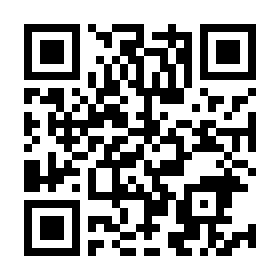 HPのURL：HPのURL：HPのURL：HPのURL：HPのURL：HPのURL：HPのURL：HPのURL：HPのURL：HPリンク先URLSNSアカウント名Twitter：　　　　　　　　　　　　Instagram：Twitter：　　　　　　　　　　　　Instagram：Twitter：　　　　　　　　　　　　Instagram：Twitter：　　　　　　　　　　　　Instagram：Twitter：　　　　　　　　　　　　Instagram：Twitter：　　　　　　　　　　　　Instagram：Twitter：　　　　　　　　　　　　Instagram：Twitter：　　　　　　　　　　　　Instagram：Twitter：　　　　　　　　　　　　Instagram：HPリンク先URLSNSアカウント名その他（SNS名：アカウント名）その他（SNS名：アカウント名）その他（SNS名：アカウント名）その他（SNS名：アカウント名）その他（SNS名：アカウント名）その他（SNS名：アカウント名）その他（SNS名：アカウント名）その他（SNS名：アカウント名）その他（SNS名：アカウント名）上記団体の顧問を承諾いたします。2023年　　　月　　　日顧 問 名　　　　　　　　　　　　　　　 　　　印   